составитель: Тимофеева Л.Н., воспитательКак играть с агрессивными детьмиКонсультация для родителей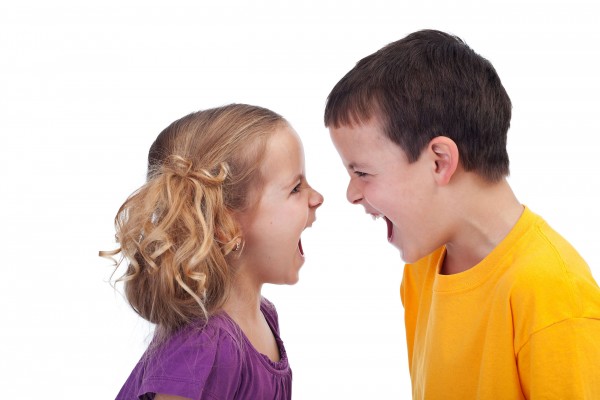 В определенном возрасте родители замечают, что ребенка будто подменили: он становится импульсивным и неуправляемым.  «Зажимать» и подавлять сильные негативные эмоции нельзя, значит, им нужно давать выход. Детям лучше всего «выпускать пар» через игры.Природа детской агрессивностиВ некоторых ситуациях проявлять агрессию совершенно нормально даже маленьким детям. Природой заложено так, что когда нам что-то угрожает – мы защищаемся. Например, дать сдачи хулигану, который отбирает игрушку в песочнице или толкается – нормальная защитная реакция. Но иногда агрессивность становится как бы «хроническим» состоянием ребенка. Ребенок уже не только защищается, но и нападает сам, причем без видимого повода. Это говорит о том, на ребенка постоянно что-то давит, он не может расслабиться и постоянно «на взводе».Чтобы работа с детской агрессией дала плоды, нужно выяснить причину этого состояния.1. «Погода в доме»Когда родители постоянно ссорятся и кричат, ребенку плохо и он все принимает на свой счет. У малыша в голове складывается следующий «пазл»: «Раз мама с папой ругаются, значит, я не хороший».2. Сомнительные методы воспитанияИногда  родители не справляются со своими эмоциями и кричат на ребенка – отсюда и агрессия. Даже такой популярный у родителей метод, как пугать малыша: «Сейчас тебя дядя заберет к себе» или «Я пошла, а ты тут оставайся» вызывает нарушение поведения, ведь для ребенка разлучаться с родителем очень страшно, и он постоянно находится в напряжении.3. Отвержение и блокирование детских чувств и эмоцийМаленький ребенок – это не только улыбки и смех, но и, капризы  обиды. Если отрицательные эмоции и чувства не принимаются родителями, они копятся и трансформируются в агрессию. Непринятие может проявляться в виде запрета на чувства («Мальчики не плачут») или в виде высмеивания чувств («Распустила нюни, ой, как не красиво»).4.  Высокий уровень тревожности у ребенкаЗачастую в тревогу ребенка вгоняют сами родители, если на каждом шагу сами тревожатся за него и везде видят опасность («На качели нельзя  — упадешь», «К собачке не подходи – укусит»). Бывают и просто от природы очень чувствительные и впечатлительные детки, которых все пугает. В обоих случаях ребенок начинает думать, что мир враждебен по отношению к нему, и проявляет агрессию как защиту от окружающих опасностей.Агрессивное поведение у ребенка может проявляться в следующих действиях: драки, укусы, попытки пинать, бить детей или взрослых, обзывательства и грубые выражения, ссоры со сверстниками из-за того, что ребенок никогда не соглашается на уступки, подражание отрицательным героям сказок (Кощею Бессмертному, Бабе Яге), положительных героев при этом ребенок игнорирует.Справиться с агрессией помогут ряд игр.«ДВА БАРАНА»Дети разбиваются на пары. Воспитатель говорит: «Рано-рано два барана повстречались на мосту». Дети при этих словах должны упереться друг в друга ладонями и лбами. Задача – как можно дольше продержаться, не сдвинувшись с места. При этом можно блеять, как барашек. «РУБКА ДРОВ»Дети разбиваются на пары. Воспитатель предлагает участникам представить себе, как будто они рубят дрова. Взрослый комментирует действия, подсказывая тем самым правильную последовательность: берем топор, кладем кусок бревна на пень, поднимаем топор над головой и с силой опускаем его. Можно даже вскрикнуть «Ха!».«БУМАЖНЫЕ МЯЧИКИ»Дети делятся на две команды и становятся поотдаль друг от друга. Расстояние между командами должно быть приблизительно 4 метраКаждый ребенок берет листок и скомкивает его таким образом, чтобы получился мячик. По команде воспитателя дети начинают перекидывать мячики на сторону противника. Цель – как можно быстрее забросить мячи на территорию противника. Выигрывает та команда, на чьей стороне окажется меньше мячиков. «МЕШОЧЕК  КРИКОВ»Еесли ребенок возмущен, взволнован, разозлен, словом, просто не в состоянии говорить с вами спокойно, предложите ему воспользоваться «мешочком криков». Договоритесь с ребенком, что пока у него в руках этот мешочек, то он может кричать и визжать в него столько, сколько ему необходимо. Но когда он опустит волшебный мешочек, то будет разговаривать с окружающими спокойным голосом, обсуждая произошедшее, желательно пришить к нему завязочки, чтобы иметь возможность «закрыть» все «кричалки» на время нормального разговора. Получившийся мешочек должен храниться в определенном месте и не использоваться с другими целями.«ДОБРЫЕ – ЗЛЫЕ КОШКИ»Детям предлагается образовать большой круг, в центре которого лежит обруч - это «Волшебный круг», в котором будут совершаться «превращения». Ребенок заходит внутрь обруча и по сигналу ведущего превращается в злющую – презлющую кошку: шипит и царапается. При этом из «Волшебного круга» выходить нельзя.«КАРАТИСТ»Дети образуют круг, в центре которого лежит обруч в котором ребенок «превращается» в каратиста (движения ногами). Дети, стоящие вокруг обруча, вместе с ведущим хором произносят: «Сильнее, сильнее, сильнее…» этим они помогают выплеснуть агрессивную энергию.«БОКСЕР»Это вариант игры «Каратист», проводится он аналогично, но действия в обруче можно производить только руками. Поощряются быстрые и сильные движения.Наслаждайтесь процессом и давайте волю эмоциям – это очень важно для достижения хорошего результата.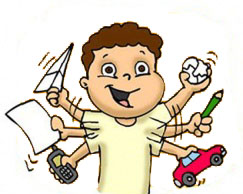 Источник: http://alenaskorik.livejournal.com/https://www.baby.ru/community/view/126532/forum/post/12697614/